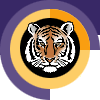 Rochester INSTITUTE OF TECHNOLOGYMinor Program proposal form COllege of Liberal ARtsDepartment of EnglishName of Minor: Digital Literatures and MediaBrief description of the minor to be used in university publications 1.0 Minor Program Approvals	2.0 Rationale: A minor at RIT is a related set of academic courses consisting of no fewer than 15 semester credit hours leading to a formal designation on a student's baccalaureate transcript. Giving students experience analyzing of a wide range of literary texts and experience with changing textual practices across new media will enhance their ability to read, understand and evaluate shifting forms of the literary. How is this set of academic courses related?3.0 Multidisciplinary involvement:If this is a multidisciplinary minor spanning two or more academic units, list the units and their role in offering and managing this minor. 4.0 Students ineligible to pursue this minor:The purpose of the minor is both to broaden a student's college education and deepen it in an area outside the student’s major program. A minor may be related to and complement a student’s major, or it may be in a completely different academic/professional area.   It is the responsibility of the academic unit proposing a minor and the unit’s curriculum committee to indicate any home programs for which the minor is not a broadening experience.  Please list below any home programs whose students will not be allowed to pursue this minor, provide the reasoning, and indicate if this exclusion has been discussed with the affected programs:5.0 Minor Program Structure, Sequence and Course Offering Schedule:Describe the structure of the proposed minor and list all courses, their anticipated offering schedule, and any prerequisites.  All minors must contain at least fifteen semester credit hours;  Minors may be discipline-based or interdisciplinary; In most cases, minors shall consist of a minimum of two upper division courses (300 or above) to provide reasonable breadth and depth within the minor;   As per New York State requirements, courses within the minor must be offered with sufficient frequency to allow students to complete the minor within the same time frame allowed for the completion of the baccalaureate degree;Provide a program mask showing how students will complete the minor.Narrative of Minor Program Structure:Policy Name: D1.1 MINORS POLICY 1. DefinitionA minor at RIT is a related set of academic courses consisting of no fewer than 15 semester credit hours leading to a formal designation on a student's baccalaureate transcript. The purpose of the minor is both to broaden a student's college education and deepen it in an area outside the student’s major program. A minor may be related to and complement a student’s major, or it may be in a completely different academic/professional area.   It is the responsibility of the academic unit proposing a minor and the unit’s curriculum committee to indicate any home programs for which the minor is not a broadening experience.  In most cases, minors shall consist of a minimum of two upper division courses to provide reasonable breadth and depth within the minor.   2. Institutional parameters Minors may be discipline-based or interdisciplinary; Only matriculated students may enroll in a minor;At least nine semester credit hours of the minor must consist of courses not required by the student's home program; Students may pursue multiple minors.  A minimum of nine semester credit hours must be designated towards each minor; these courses may not be counted towards other minors;The residency requirement for a minor is a minimum of nine semester credit hours consisting of RIT courses (excluding "X" graded courses); Posting of the minor on the student's academic transcript requires a minimum GPA of 2.0 in each of the minor courses; Minors may not be added to the student's academic record after the granting of the bachelor's degree. 3. Development/approval/administration processes Minors may be developed by faculty at the departmental, inter-departmental, college, or inter-college level. As part of the minor development process: students ineligible for the proposed minor will be identified; prerequisites, if any, will be identified; Minor proposals must be approved by the appropriate academic unit(s) curriculum committee, and college curriculum committee(s), before being sent to the Inter-College Curriculum Committee (ICC) for final consideration and approval.The academic unit offering the minor (in the case of interdisciplinary minors, the designated college/department) is responsible for the following: enrolling students in the minor (as space permits); monitoring students progress toward completion of the minor; authorizing the recording of the minor's completion on student's academic records; granting of transfer credit, credit by exam, credit by experience, course substitutions, and advanced placement; responding to student requests for removal from the minor.As per New York State requirements, courses within the minor must be offered with sufficient frequency to allow students to complete the minor within the same time frame allowed for the completion of the baccalaureate degree. 4. Procedures for Minor revisionIt is the duty of the college curriculum committee(s) involved with a minor to maintain the program’s structure and coherence.  Once a minor is approved by the ICC, changes to the minor that do not have a significant effect on its focus may be completed with the approval of the involved academic unit(s) and the college curriculum committee(s).  Significant changes in the focus of the minor must be approved by the appropriate academic unit(s) curriculum committee(s), the college curriculum committee(s) and be resubmitted to the ICC for final consideration and approval.Through this English minor, students read and analyze traditional texts produced in print, and non-traditional texts created specifically for online environments (electronic poetry, games, social media). This minor will provide an entry point into investigating particular aspects of “the digital” and its relation to “the literary.” Digital technologies are changing all aspects of how we read and analyze texts and how we access and conceptualize information. The minor examines the cultural and social impact of new technologies and offers students access to these technologies for application to new questions for study and new methods of creation.Approval request date:Approval granted date:Academic Unit Curriculum Committee3/12/123/30/12College Curriculum Committee4/19/124/19/12Inter-College Curriculum CommitteeThese courses offer a coherent study within Digital Humanities. This minor explores the relationship between the  “literary” and the “digital” and provides an entryway to the continuing and evolving manner in which digital technologies and texts operate. The technical courses provide a computational understanding of electronic literatures, gaming, new media, geo-mapping, and natural language processing to analyze and assess digital literary work. These also provide new means to create hybrid-literary genres. All the courses investigate the relationship between traditional literature, experimental literature, new media, and interactivity. The primary relationship is that between print literature and a variety of digital genres.The minor lists courses from other academic units.  These other departments and colleges have granted permission for their use in the minor.None.Students are required to take one course that introduces them to methods of computing that allow them to adapt or analyze literature through digital means such as mapping, games, multimedia web design, or linguistic analysis.  Any combination of four of the other recommended English Department courses will complete the requirements for the minor.Course Number & TitleSCHRequiredOptionalFallSpringAnnual/BiennialPrerequisitesChoose One Course: RequiredChoose One Course: RequiredChoose One Course: RequiredChoose One Course: RequiredChoose One Course: RequiredChoose One Course: RequiredChoose One Course: RequiredChoose One Course: RequiredGCCIS-ISTE-382 Introduction To Geospatial Technologies3XXAGCCIS-IGME-110 Introduction to Interactive Media 3XXXAGCCIS-ISTE-140 Web I3XXXAFNRT-356 Interactive Design for Museums3XXAENGL-481 Intro to Natural Lang Processing3XChoose Four:Choose Four:Choose Four:Choose Four:Choose Four:Choose Four:Choose Four:Choose Four:ENGL-403 The Novel3XXAENGL-409 Mythology & Literature3XXAENGL-410 Film Studies3X XAENGL-420 Science Fiction3XXAENGL-418 Great Authors (advisor approval)3XXXAENGL-419 Literature and Technology3XXAENGL-421The Graphic Novel 3XXXAENGL-460 Special Topics: Storytelling Across Media 3XXBTotal credit hours:15